Vocabulary: Cell Energy Cycle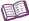 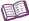 VocabularyAerobic – a chemical process in which oxygen is used.The aerobic phase of cellular respiration produces much more energy than the anaerobic phase. Aerobic respiration results in the formation of 30 to 38 ATP molecules per molecule of glucose.Anaerobic – a chemical process that does not use oxygen. During the anaerobic phase of cellular respiration, carbohydrates are partially broken down without using oxygen, producing a small amount of energy.Anaerobic respiration produces much less energy than aerobic respiration, resulting in the formation of 2 ATP molecules per molecule of glucose.ATP – adenosine triphosphate, a molecule that provides energy for cellular processes.Energy is released when an ATP molecule is converted to an ADP (adenosine diphosphate) molecule.Cellular respiration – a process by which energy is released from food.When oxygen is present, oxygen and glucose combine to produce energy in the form of ATP molecules. The by-products of cellular respiration in the presence of oxygen are carbon dioxide and water. When oxygen is not present, a smaller amount of energy is produced from the breakdown of glucose. Possible by-products include lactic acid and alcohol.Chemical energy – energy that is released or absorbed in chemical reactions. In the cell, chemical energy is stored in glucose molecules and ATP molecules.Chemical energy is released when glucose molecules are broken down and when ATP molecules are converted to ADP.Chlorophyll – a green pigment inside chloroplasts that converts light energy into a chemical form the plant can use.Chloroplast – an organelle found in the cells of plants and algae that contains chlorophyll and is the site of photosynthesis.Cytoplasm – a jelly-like substance composed mainly of water and found between the cell membrane and the nucleus.Glucose – a simple sugar that serves as the major energy source for all cellular processes. The chemical formula of glucose is C6H12O6.Glycolysis – a process by which glucose is partially broken down into pyruvic acid without the use of oxygen.Glycolysis occurs in the cytoplasm of the cell. Mitochondria – organelles found in eukaryotic cells that are the site of aerobic respiration. Photosynthesis – the process by which light energy is used to combine water and carbon dioxide into glucose and oxygen.Radiant energy – energy in the form of electromagnetic radiation.Light and heat are examples of radiant energy.